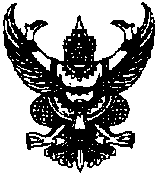                      บันทึกข้อความส่วนราชการ โรงเรียน.....................................................  สังกัด สพป.เพชรบูรณ์ เขต 3ที่  .....................................              		     วันที่………….  เมษายน  2563เรื่อง     เสนอผลการกำหนดราคากลาง/ร่างขอบเขตของงานและรายละเอียดคุณลักษณะเฉพาะของครุภัณฑ์            จากเงินงบประมาณ ประจำปี พ.ศ.2563.......................................................................................................................................................................................เรียน    ผู้อำนวยการโรงเรียน............................................................. 		1. เรื่องเดิม		1.1 ตามที่โรงเรียน........................................ ได้แต่งตั้งคณะกรรมการกำหนดราคากลาง/ร่างขอบเขตของงานและรายละเอียดคุณลักษณะเฉพาะของพัสดุ สำหรับการจัดซื้อครุภัณฑ์ จำนวน.........รายการประจำปีงบประมาณ พ.ศ.2563 ตามคำสั่งที่ .........../2563 สั่ง ณ วันที่ ............เมษายน 2563 นั้น	   		2. ข้อเท็จจริงคณะกรรมการฯ ได้ร่วมกันจัดทำราคากลาง/ร่างขอบเขตของงานและรายละเอียดคุณลักษณะเฉพาะของครุภัณฑ์แล้ว ปรากฏดังนี้2.1 การกำหนดราคากลางตามพระราชบัญญัติการจัดซื้อจัดจ้างและการบริหารพัสดุภาครัฐ พ.ศ.2560 ตรวจสอบแล้ว ขอเรียนว่าไม่มีราคาตามมาตรา 4 (1) ,(2) และ (5) แต่มีราคาตามมาตรา 4 (3) ,(4) และ (6) ดังนี้      2.1.1 รายการ.....................................................................................       (1) มีราคากลางตามมาตรา 4 (3) เป็นราคามาตรฐานของสำนักงบประมาณ จำนวน ................ชุด เป็นเงิน .............................. บาท      (2) มีราคากลางตามมาตรา 4 (4) เป็นราคาที่ได้มาจากการสืบราคาจากท้องตลาด 3 ราย โดยใช้ราคาเฉลี่ยเป็นราคาอ้างอิง จำนวน ..............ชุด เป็นเงิน ............................ บาท       (3) มีราคากลางตามมาตรา 4 (6) เป็นราคาตามหลักเกณฑ์ที่สำนักงานคณะกรรมการการศึกษาขั้นพื้นฐานกำหนด จำนวน ................ชุด เป็นเงิน .............................. บาท2.2 การกำหนดรายละเอียดคุณลักษณะเฉพาะของครุภัณฑ์ตามพระราชบัญญัติการจัดซื้อจัดจ้างและการบริหารพัสดุภาครัฐ พ.ศ.2560 มาตรา 9 ตรวจสอบแล้ว ขอเรียนว่า      2.2.1 รายการ.....................................................................................		      (1)  มีรายละเอียดคุณลักษณะเฉพาะของครุภัณฑ์ที่กำหนดโดยสำนักงบประมาณ		      (2)  มีรายละเอียดคุณลักษณะเฉพาะของครุภัณฑ์ที่กำหนดโดยสำนักคณะกรรมการการศึกษาขั้นพื้นฐาน		      (3)  ไม่มีคุณลักษณะเฉพาะของครุภัณฑ์ที่กำหนดโดยสำนักงบประมาณและสำนักงานคณะกรรมการการศึกษาขั้นพื้นฐาน คณะกรรมการฯ จึงสืบหาคุณลักษณะเฉพาะของครุภัณฑ์จากท้องตลาด 3 ยี่ห้อและได้กำหนดเป็นรายละเอียดคุณลักษณะเฉพาะของครุภัณฑ์สำหรับโรงเรียน........................................รายละเอียดตามเอกสารแนบท้าย 	คณะกรรมการฯ พิจารณาแล้ว จึงขออนุมัติใช้ราคากลาง/ร่างขอบเขตของงานและรายละเอียดคุณลักษณะเฉพาะของครุภัณฑ์ ดังนี้		1. รายการ……………………………………………………………….  ใช้ราคากลางตามมาตรา 4 (.....) จำนวน .................. เป็นเงินทั้งสิ้น .............................. บาท (....................................................................................)ทั้งนี้ในการกำหนดราคากลาง/ร่างขอบเขตของงานและรายละเอียดคุณลักษณะเฉพาะของครุภัณฑ์ ได้จัดทำตามพระราชบัญญัติการจัดซื้อจัดจ้างและการบริหารพัสดุภาครัฐ พ.ศ.2560 และระเบียบกระทรวงการคลังว่าด้วยการจัดซื้อจัดจ้างและการบริหารพัสดุภาครัฐ พ.ศ.2560 โดยคำนึงถึงผลประโยชน์ของหน่วยงานของรัฐเป็นสำคัญรายละเอียดตามเอกสารแนบท้าย  3. ระเบียบที่เกี่ยวข้อง3.1 หนังสือเวียนกรมบัญชีกลาง ด่วนที่สุด ที่ กค 0433.2/ว206 ลงวันที่ 1 พฤษภาคม 2562เรื่อง คู่มือแนวทางการประกาศรายละเอียดข้อมูลราคากลางและการคำนวณราคากลางเกี่ยวกับการจัดซื้อจัดจ้างของหน่วยงานของรัฐ3.2 พระราชบัญญัติการจัดซื้อจัดจ้างและการบริหารพัสดุภาครัฐ พ.ศ.25603.3 ระเบียบกระทรวงการคลังว่าด้วยการจัดซื้อจัดจ้างและการบริหารพัสดุภาครัฐ พ.ศ.25603.4 คำสั่งสำนักงานคณะกรรมการการศึกษาขั้นพื้นฐาน ที่ 1340/2560  สั่ง ณ วันที่  24 สิงหาคม 2560  เรื่อง มอบอำนาจเกี่ยวกับการจัดซื้อจัดจ้างและการบริหารพัสดุภาครัฐ4. ข้อพิจารณา		4.1 อนุมัติให้ใช้ราคากลาง/ร่างขอบเขตของงานและรายละเอียดคุณลักษณะเฉพาะของครุภัณฑ์ สำหรับการจัดซื้อครุภัณฑ์ จำนวน.............. รายการ ประจำปีงบประมาณ พ.ศ.2562 ราคากลางเป็นเงินทั้งสิ้น ................................ บาท (....................................................................................) ในการจัดหาผู้ขายต่อไปจึงเรียนมาเพื่อโปรดพิจารณา                                                                (ลงชื่อ).............................................ประธานกรรมการ                                    			       (...................................................)						 (ลงชื่อ).............................................กรรมการ                                 			         (............................................)						 (ลงชื่อ).............................................กรรมการและเลขานุการ                                     			       (...................................................)  หมายเหตุ  ราคากลางตามมาตรา 4(1)  ราคาที่ได้มาจากการคำนวณตามหลักเกณฑ์ที่คณะกรรมการราคากลางกำหนด(2)  ราคาที่ได้มาจากฐานข้อมูลราคาอ้างอิงของพัสดุที่กรมบัญชีกลางจัดทำ(3)  ราคามาตรฐานที่สำนักงบประมาณหรือหน่วยงานกลางอื่นกำหนด(4)  ราคาที่ได้มาจากการสืบราคาจากท้องตลาด(5)  ราคาที่เคยซื้อหรือจ้างครั้งหลังสุดภายในระยะเวลาสองปีงบประมาณ(6)  ราคาอื่นใดตามหลักเกณฑ์ วิธีการ หรือแนวทางปฏิบัติของหน่วยงานของรัฐนั้นๆ** ราคาตาม (1) และ (2) ยังไม่ได้กำหนด**